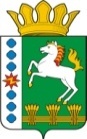 КОНТРОЛЬНО-СЧЕТНЫЙ ОРГАН ШАРЫПОВСКОГО РАЙОНАКрасноярского краяЗаключениена проект Решения Шушенского  сельского Совета депутатов «О внесении изменений и дополнений в Решение Шушенского сельского Совета депутатов от 16.12.2019  № 11-р «О бюджете поселения на 2020 год и плановый период 2021-2022 годов» (в ред. от 27.04.2020 № 10-р, от 18.06.2020 № 17-р, от 22.07.2020 № 18-р) 02 сентября 2020 год 		              	                                                    №  87Настоящее экспертное заключение подготовлено Контрольно – счетным органом Шарыповского района на основании ст. 157 Бюджетного  кодекса Российской Федерации, ст. 9 Федерального закона от 07.02.2011 № 6-ФЗ «Об общих принципах организации и деятельности контрольно – счетных органов субъектов Российской Федерации и муниципальных образований», ст. 5 Решения Шарыповского районного Совета депутатов от 20.09.2012 № 31/289р «О внесении изменений и дополнений в Решение Шарыповского районного Совета депутатов от 21.06.2012 № 28/272р «О создании Контрольно – счетного органа Шарыповского района» (в ред. от 20.03.2014 № 46/536р, от 25.09.2014 № 51/573р, от 26.02.2015 № 56/671р, от 09.11.2017 № 19/197р) и в соответствии со стандартом организации деятельности Контрольно – счетного органа Шарыповского района СОД 2 «Организация, проведение и оформление результатов финансово – экономической экспертизы проектов Решений Шарыповского районного Совета депутатов и нормативно – правовых актов по бюджетно – финансовым вопросам и вопросам использования муниципального имущества и проектов муниципальных программ» утвержденного приказом Контрольно – счетного органа Шарыповского района от 16.12.2013 № 29, Соглашения от 20.01.2015 о передаче Контрольно – счетному органу Шарыповского района полномочий Контрольно – счетного органа Шушенского сельсовета по осуществлению внешнего муниципального финансового контроля.Представленный на экспертизу проект Решения Шушенского сельского Совета депутатов «О внесении изменений и дополнений в Решение Шушенского сельского Совета депутатов от 16.12.2019 № 11-р «О внесении изменений в Решение сельского  Совета депутатов  «О бюджете поселения на 2020 год и плановый период 2021-2022 годов» (в ред. от 27.04.2020 № 10-р, от 18.06.2020 № 17-р, от 22.07.2020 № 18-р) направлен в Контрольно-счетный орган Шарыповского района 01 сентября 2020 года. Разработчиком данного проекта Программы является администрация Шушенского сельсовета.Мероприятие проведено 02 сентября 2020 года.В ходе подготовки заключения Контрольно – счетным органом Шарыповского района были проанализированы следующие материалы:           - проект Решения Шушенского сельского Совета депутатов «О внесении изменений в Решение Шушенского сельского Совета депутатов от 16.12.2019 № 11-р «О внесении изменений и дополнений в Решение сельского  Совета депутатов  «О бюджете поселения на 2020 год и плановый период 2021-2022 годов»;           -  решение от 16.12.2019 № 11-р «О бюджете поселения на 2020 год и плановый период 2021-2022 годов» (в ред. от 27.04.2020 № 10-р, от 18.06.2020 № 17-р, от 22.07.2020 № 18-р).В результате экспертизы проекта Решения и финансово – экономических обоснований предлагаемых к утверждению увеличений бюджетных ассигнований по расходам бюджета, подтверждающих потребность выделения дополнительных ассигнований в указанных в проекте Решения суммах по средствам бюджетов установлено:Представленным проектом Решения предлагается изменить основные характеристики бюджета поселения на 2020 год и плановый период 2021-2022 годов, внести изменения в текстовую часть и приложения к Решению о бюджете, изложив их в новой редакции в соответствии с представленным проектом Решения.Предлагаемые к утверждению изменения текстовой части Решения о бюджете поселения соответствуют бюджетному законодательству и законодательно установленным полномочиям органов местного самоуправления.Предлагаемые в проекте Решения изменения основных характеристик бюджета поселения на 2020 год представлены в таблице 1.Таблица 1(руб.)Согласно проекту Решения прогнозируемый общий объем доходов бюджета поселения на 2020 увеличился в сумме 5 800,00 руб. (0,07%) за счет  безвозмездных поступлений.В связи с внесением изменений в бюджетную классификацию доходов, перераспределены бюджетные ассигнования по доходам с кода вида деятельности «Прочие межбюджетные трансферты, передаваемые бюджетам сельских поселений из краевого бюджета» на  код вида деятельности «Прочие субсидии бюджетам сельских поселений», в том числе:в 2020 году в сумме 1 043 973,00 руб., из них:- в сумме 30 139,00 руб. на предоставление субсидии бюджетам поселений из краевого бюджета на обеспечение первичных мер пожарной безопасности;- в сумме 540 669,00 руб. на предоставление субсидии бюджетам поселений из краевого бюджета на капитальный ремонт и ремонт автомобильных дорог общего пользования местного значения за счет средств дорожного фонда;- в сумме 180 915,00 руб. на предоставление субсидии бюджетам поселений из краевого бюджета на содержание автомобильных дорог общего пользования местного значения за счет средств дорожного фонда;- в сумме 244 450,00 руб. на частичное финансирование (возмещение) расходов на повышение с 1 июня 2020 года размеров оплаты труда отдельным категориям работников бюджетной сферы за счет средств краевого бюджета;- в сумме 47 800,00 руб. на региональные выплаты и выплаты, обеспечивающие уровень заработной платы работникам бюджетной сферы не ниже размера минимальной заработной платы (минимального размера оплаты труда) за счет средств краевого бюджета.в 2021 году в сумме 815 994,00 руб., из них:- в сумме 42 195,00 руб. на предоставление субсидии бюджетам поселений из краевого бюджета на обеспечение первичных мер пожарной безопасности;- в сумме 585 649,00 руб. на предоставление субсидии бюджетам поселений из краевого бюджета на капитальный ремонт и ремонт автомобильных дорог общего пользования местного значения за счет средств дорожного фонда;- в сумме 188 150,00 руб. на предоставление субсидии бюджетам поселений из краевого бюджета на содержание автомобильных дорог общего пользования местного значения за счет средств дорожного фонда.в 2022 году в сумме 823 521,00 руб., из них:- в сумме 42 195,00 руб. на предоставление субсидии бюджетам поселений из краевого бюджета на обеспечение первичных мер пожарной безопасности;- в сумме 585 649,00 руб. на предоставление субсидии бюджетам поселений из краевого бюджета на капитальный ремонт и ремонт автомобильных дорог общего пользования местного значения за счет средств дорожного фонда;- в сумме 195 677,00 руб. на предоставление субсидии бюджетам поселений из краевого бюджета на содержание автомобильных дорог общего пользования местного значения за счет средств дорожного фонда.Согласно проекту Решения общий объем расходов бюджета поселения на 2020 год увеличился в сумме 158 277,40 руб. (1,77%).Анализ изменения расходов бюджета поселения на 2020 годТаблица 2(руб.)По подразделу 0104 «Функционирование Правительства РФ, высших органов исполнительной власти субъектов РФ, местных администраций» увеличение бюджетных ассигнований в сумме 71 848,40 руб. (1,94%), в том числе:- в сумме 5 368,00 руб. на руководство и управление сфере установленных функций и полномочий органов местного самоуправления  (приобретение бордюр);- в сумме 66 480,40 руб. на выплату заработной платы работникам  администрации сельсовета.              По подразделу 0203 «Мобилизационная и вневойсковая подготовка» увеличение бюджетных ассигнований в сумме 5 800,00 руб. (6,20%) на осуществление государственных полномочий по первичному воинскому учету на территориях где отсутствуют военные комиссариаты за счет средств краевого бюджета.По подразделу 0503 «Благоустройство» увеличение бюджетных ассигнований в сумме 80 629,00 руб. (10,13%) на благоустройство детской площадки.Перераспределены бюджетные ассигнования:- в сумме 25000,00 руб. с расходов предусмотренных на оплату штрафных санкций на руководство и управление сфере установленных функций и полномочий органов местного самоуправления  (приобретение бордюр);- в сумме 1 275,00 руб. с расходов предусмотренных на «Содержание улично- дорожной	 сети сельского поселения и искусственных сооружений на них» на софинансирование реализации мероприятий, направленных на «Повышение безопасности дорожного движения за счет средств дорожного фонда Шушенского сельсовета».Дефицит бюджета и источники финансирования дефицита бюджета поселения на 2020 год увеличиваются на 152 477,40 руб. (46,77%) и составляют в сумме 478 506,38 руб. Сумма дефицита бюджета поселения не превышает 10% утвержденного общего годового объема доходов местного бюджета  установленного статьей 92.1 Бюджетного кодекса Российской Федерации.Статья 11 «Дорожный фонд Шушенского сельсовета» излагается в новой редакции:          «Утвердить объем бюджетных ассигнований дорожного фонда Шушенского сельсовета на 2020 год в сумме 873 729,98 руб., в том числе за счет остатка денежных средств 2019 года – 6 845,98 руб., за счет акцизов по подакцизным товарам (продукции), производимым на территории Российской Федерации – 145 300,00 руб., за счет налога на доходы физических лиц 0,00 руб., за счет прочих субсидий из краевого бюджета – 721 584,00 руб.; на 2021 год в сумме 924 199,00 руб., в том числе за счет акцизов по подакцизным товарам (продукции), производимым на территории Российской Федерации – 150 400,00 руб., за счет налога на доходы физических лиц 0,00 руб., за счет прочих субсидий из краевого бюджета – 773 799,00 руб., на 2022 год в сумме 937 926,00 руб. в том числе за счет акцизов по подакцизным товарам (продукции), производимым на территории Российской Федерации – 156 600,00 руб., за счет налога на доходы физических лиц 0,00 руб., за счет прочих субсидий из краевого бюджета – 781 326,00 руб.Приложения 1, 2, 4, 5, 6, 7, 9 к Решению излагаются в новой редакции согласно приложениям  1-7 к проекту Решения.При проверке правильности планирования и составления проекта Решения  нарушений не установлено.На основании выше изложенного Контрольно – счетный орган  Шарыповского района предлагает депутатам Шушенского сельского Совета принять проект Решения Шушенского сельского Совета депутатов «О внесении изменений и дополнений в Решение Шушенского  сельского Совета депутатов от 16.12.2019 № 11-р «О бюджете поселения на 2020 год и плановый период 2021-2022 годов» (в ред. от 27.04.2020 № 10-р, от 18.06.2020 № 17-р, от 22.07.2020 № 18-р).Председатель  Контрольно – счетного органа							Г.В. СавчукПредыдущая редакция Предлагаемая редакцияИзменение % изменения1) прогнозируемый общий объем доходов бюджета поселения в сумме8 610 494,008 616 294,00+ 5 800,00100,072) общий объем расходов бюджета поселения  в сумме8 936 522,989 094 800,38+ 158 277,40101,773) дефицит бюджета поселения  в сумме326 028,98478 506,38+ 152 477,40146,774) источники финансирования дефицита бюджета поселения  в сумме326 028,98478 506,38+ 152 477,40146,77наименование показателя бюджетной классификацииРаздел, подразделпредыдущая редакция предлагаемая редакция отклонение% отк.12345 (4-3)6Общегосударственные вопросы01004 575 623,004 647 471,4071 848,40101,57функционирование высшего должностного лица субъекта РФ и органа местного самоуправления0102849 284,81849 284,810,00100,00функционирование Правительства РФ, высших органов исполнительной власти субъектов РФ, местных администраций01043 714 038,193 785 886,5971 848,40101,94резервные фонды011110 000,0010 000,000,00100,00другие общегосударственные вопросы01132 300,002 300,000,00100,00Национальная оборона020093 500,0099 300,005 800,00106,20мобилизационная и вневойсковая подготовка020393 500,0099 300,005 800,00106,20Национальная безопасность и правоохранительная деятельность030032 725,0032 725,000,00100,00обеспечение пожарной безопасности031032 225,0032 225,000,00100,00другие вопросы в области национальной безопасности и правоохранительной деятельности0314500,00500,000,00100,00Национальная экономика0400888 729,98888 729,980,00100,00дорожное хозяйство0409873 729,98873 729,980,00100,00другие вопросы в области национальной экономики041215 000,0015 000,000,00100,00Жилищно - коммунальное хозяйство0500897 745,00978 374,0080 629,00108,98коммунальное хозяйство0502102 125,00102 125,000,00100,00благоустройство0503795 620,00876 249,0080 629,00110,13Культура, кинематография08002 436 200,002 436 200,000,00100,00культура08012 436 200,002 436 200,000,00100,00Социальная политика100012 000,0012 000,000,00100,00пенсионное обеспечение100112 000,0012 000,000,00100,00ВСЕГО РАСХОДЫ8 936 522,989 094 800,38158 277,40101,77